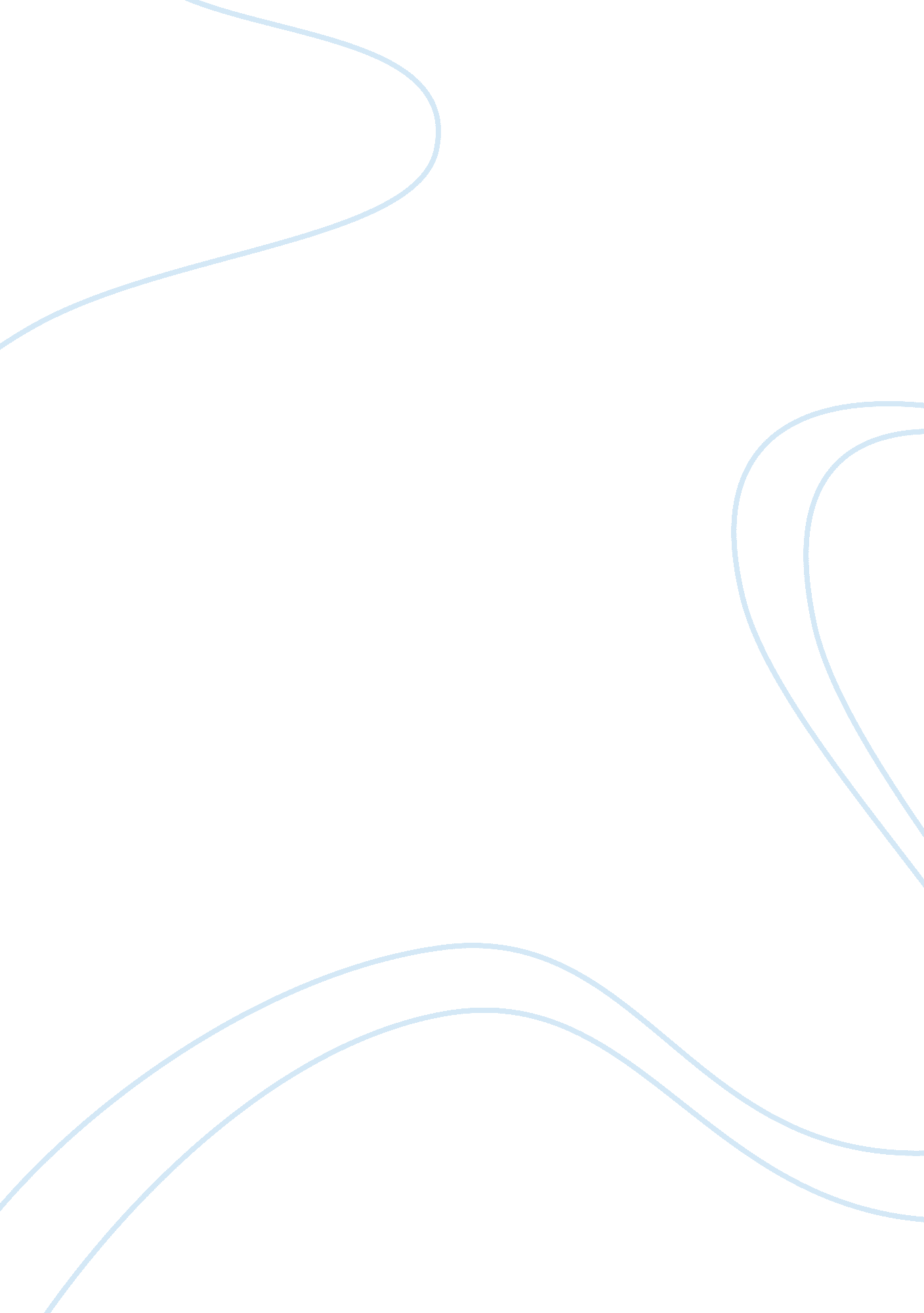 The character of contract law in telecommunications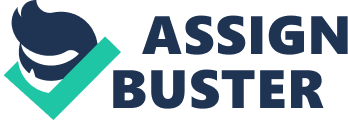 A telecommunication contract is an agreement between two or more parties, particularly one that is composed and enforceable by law. Telecommunications in Kuwait gives data about the phone, Internet, radio, and TV base in Kuwait. Any client taking a telecom administration from a public telecommunications operator (PTO) or a system-less administration supplier will have a contract with that organization. The Kuwait telecom industry is moderately developed and progressed, with high penetration rates and for every spending capita. However, the nation’s penetration rates are least around the Gulf nations, demonstrating open doors for further development potential. The general telecom business sector structure, which is commanded by the Government, and the nonattendance of a Telecom Regulatory Authority (TRA), could keep on being an impediment for the business to achieve its true ability. The Ministry of Communication (MoC) controls the settled line and the worldwide passage for abroad calls. With such a business sector structure, the three telecom drivers in Kuwait i. e., Zain, Wataniya and Viva, are at an inborn disservice, contrasted with the other Gulf telecom companions, as they are unable to profit from a coordinated plan of action and in addition impeding their income. Presently, the MoC is the sole supplier of the fixed line benefits in Kuwait. As stated by the information from ITU, the fixed line section has remained stagnant in the most recent five years in correlation to the mobile section. This could be credited to the fast technological headway in mobile telephones which has surpassed the conventional settled lines. In 2011, the fixed line section is expected to decline by some degree. The ministry published disconnecting the memberships of clients who have not paid their installment. In the last 2 – 3 years, the MoC published arrangements which might lessen its impact on the business and enhance the general nature of the telecom showcase in Kuwait. These incorporate building the TRA, presenting Mobile Number Portability (MNP), and the stronghold of a shareholding firm to offer aggressive universal call duties. Additionally, in November 2010, the MoC proclaimed its plans to privatize the fixed line operations and create the nation’s fiber optic base. While these arrangements might give a driving force to the development of the telecom business in Kuwait, the administration and the concerned powers have made constrained advancement in actualizing these arrangements. Further, with the late political improvements in Kuwait, there is a high probability that these arrangements and laws might be further separated. However at the end of 2010, the MoC reported its plans to privatize the fixed line portion in Kuwait in the following two years. CSR agrees that this section has restricted development possibilities, and changing the fixed line portion in this innovative period remains unattractive both to telecom administrators and clients. While telecom specialists may have the capacity to charge clients for making calls from fixed line (which is free of cost presently), they still might need to make moderately high capital ventures. Furthermore, it is doubtful for clients to move over to fixed line, given the multi-reason utilization of cellphones. The privatization of the fixed line division later on might enhance the penetration rate, to a little degree. Also, the MoC announced that they are currently concluding another telecommunications law, which is in the last stages and is holding up for passing at the parliament. One of the laws incorporates the station of a shareholding firm to offer intense global call duties. Half of the shares of this organization will be held by general society, 24% by the legislature and 26% by a key speculator. The five year arrange likewise incorporates the privatization of the MoC inside four years. On the other side, the continuous political strains in Kuwait could postpone the advancement of a portion of the arrangements and telecom laws, hampering the development force of the telecom business in Kuwait. Also, the legislature predominance on the fixed line segment and the universal entryway not just limits the adaptability of these players to work as a coordinated telecom player additionally dissolves the organization’s top line. Further liberalization and privatization of the Kuwait telecom industry, which is the need of great importance, can support the execution and give further business open doors to the Kuwaiti portable players. The Kuwaiti Government can assume significant part in giving force to the telecom area and thus permitting Zain and Wataniya to outflank its territorial associates. Basic contract law obliges that a legitimate contract meet the following criteria: It must be made between parties equipped to attempt what they have guaranteed to do; Both parties must aim to experience with their endeavor; The parties must have a mutual understanding of the trade; They will be proposing to pay or trade something of quality; The subject of the contractual trade must be legitimate; and The endeavor must be settled or fixable regarding both span and article. Notwithstanding these a telecom administration contract must be in composing despite the fact that it require not be agreed upon. The Regulations oblige telephony administration suppliers to give a composed contract or composed varieties to an existing contract to their clients. Likewise all agreement for the provision of telephony must either blanket the accompanying issues or aware the clients to openly accessible terms and conditions which do spread them. A telephony contract must: Set out the administration to be given and give data on the administration. Case in point the capability to accept and make phone brings over the supplier’s system and anything that the supplier may need to do, for example, changing phone numbers, or codes, or uprooting administration from individuals found to have made hostile or disturbance calls; Set out the supply time for beginning association, the sorts of support administration offered, and recompense or discount game plans for endorsers which would apply if the contracted administration is not given; and Condense the debate determination systems the supplier has set up as per provisions somewhere else in the RVTD Regulations. These essential necessities have been joined into the licenses held by PTOs under the Telecommunications Act and are enforceable under that Act. Contracts are commonly respective contracts (i. e., consented to by two parties) and ought to have the legitimate necessities specified by contract law as a rule and ought to additionally be in keeping in touch with being enforceable. Breach of contract is a legitimate reason for movement in which a mandatory assertion or expected trade is not respected by one or a greater amount of the parties to the agreement by non-execution or impedance with the other party’s execution. In the event that the party does not satisfy his contractual guarantee, or has offered data to the next party that he won’t perform his obligation as said in the agreement or if by his movement and behavior he appears to be unable to perform the agreement, he is said to breach the contract. 